Pracovní list: Desetinná číslaPracovní list slouží především žákům 2. stupně k domácímu procvičování, může být užitečný také při přípravě na přijímací zkoušky na střední školy, neboť desetinná čísla v matematice provázejí žáky napříč celým druhým stupněm.Cílem kapitoly Desetinná čísla je osvojit si matematické operace s desetinnými čísly. Žák se s desetinným číslem setká okrajově již na prvním stupni, kdy už nejspíše o jeho existenci ví z praktického života, podrobněji s ním však pracuje od 6. ročníku.Videa:  UčíTelka (5. tř.): Začínáme s desetinnými čísly UčíTelka (5. tř.): Zapisujeme desetinná čísla UčíTelka (5. tř.): Porovnáváme desetinná čísla UčíTelka (5. tř.): Zapisujeme a čteme desetinná čísla UčíTelka (5. tř.): Zaokrouhlování desetinných čísel ________________________________________________________                      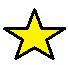 Tip: Pro úspěch v kapitole si níže projdi a připomeň, co vše bys měl/a s desetinnými čísly umět. Koukni také do Malé trošky teorie pro začátek.Podkapitoly daného učiva aneb co bys s desetinnými čísly měl/a umět:Čtení, zápis a význam desetinného číslaZnázornění na číselné osePorovnávání desetinných číselZaokrouhlování Sčítání, odčítání, násobení a děleníČíslo periodickéPráce s kalkulačkouMalá troška teorie pro začátek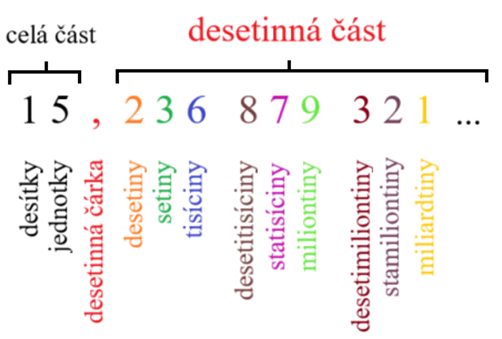 Porovnávání desetinných čísel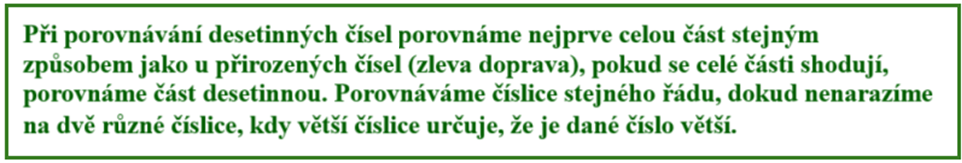 Příklad: 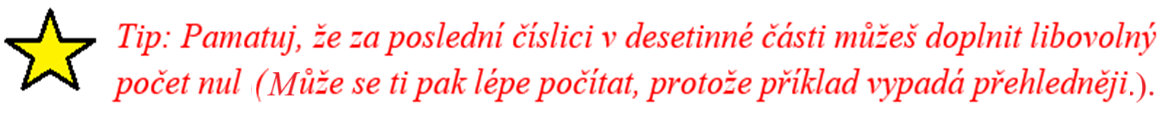 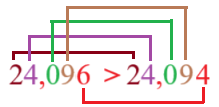 Zaokrouhlování desetinných čísel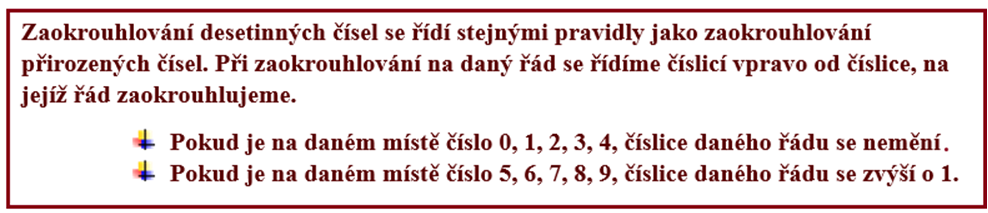 Příklad: Čísla 0,049 a 2,342 zaokrouhli na setiny.0,049 ≐ 0,05 Číslice daného řádu je číslo 4, za ní stojí číslo 9, číslici 4 zvýšíme o 1 na číslici 5.2,342 ≐ 2,34 Číslice daného řádu je číslo 4, za ní stojí číslo 2, číslice 4 zůstává beze změny.Sčítání a odčítání desetinných čísel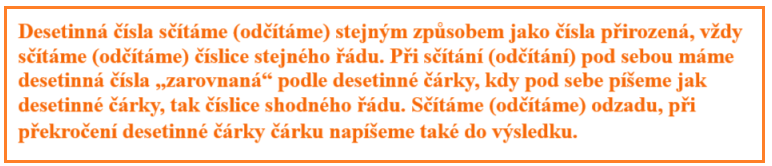 Příklad: 25,180		43,052  9,263    − 24,23034,443		18,822Násobení desetinných čísel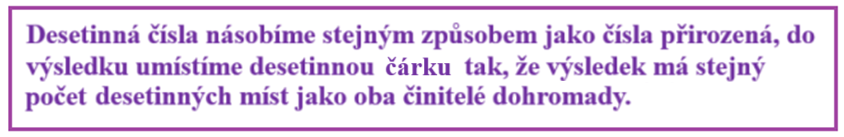 Příklad:   4,16 		dvě desetinná místa  · 8,4  		jedno desetinné místo 1664		      3328      34,944	celkem 2 + 1, tedy 3 desetinná místa ve výsledkuNásobení desetinného čísla čísly 10, 100, 1 000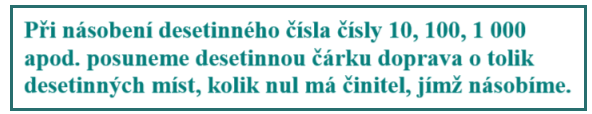 Příklad:4,12 · 10 = 41,24,12 · 100 = 412(,)4,120 · 1 000 = 4 120(,)Násobení desetinného čísla čísly 0,1; 0,01; 0,001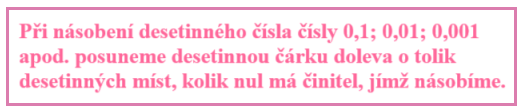 Příklad:124,6 · 0,1 = 12,46124,6 · 0,01 = 1,2460124,6 · 0,001 = 0,1246Dělení desetinných čísel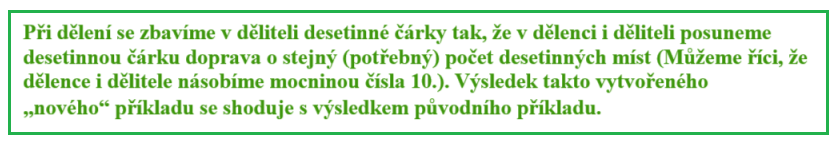 Příklad: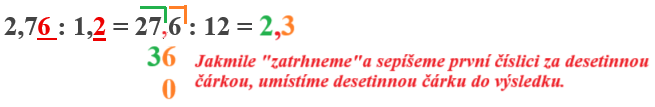 Dělení desetinného čísla čísly 10, 100, 1 000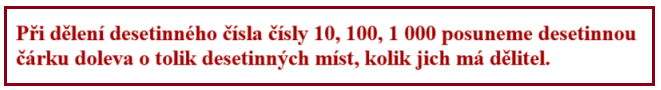 Příklad: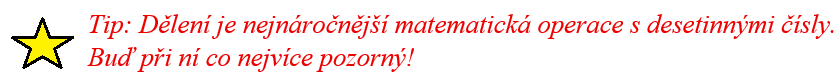 461,8 : 10 = 46,18461,8 : 100 = 4,6180461,8  : 1 000 = 0,461 8  Dělení desetinného čísla čísly 0,1; 0,01; 0,001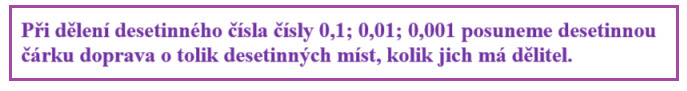 Příklad:2,84 : 0,1 = 28,42,84 : 0,01 = 284(,)2,840 : 0,001 = 2 840(,)Dělení desetinných čísel se zbytkemV některých případech při dělení desetinných čísel vychází podíl, který má mnoho nebo nekonečně mnoho desetinných míst. Abychom nemuseli počítat „donekonečna“, můžeme čísla vydělit na určitý řád a zapsat zbytek.Příklad 1: Vyděl na setiny (neboli na dvě desetinná místa).					8,5 : 8 = 1,06 (zbytek 0,02)				Zkouška:5										1,06			         50 			Zbytek nejsou 2, ale 0,02,				   · 8	 	      2 			neboť jsme počítali v řádech setin.		    	8,48 + 0,02 = 8,5Příklad 2: Vyděl na tisíciny (neboli na tři desetinná místa).	11,6 : 0,7 = ?			11,6 : 0,7 = 16,571 (zbytek 0,000 3)116 : 7 = 16,571 (zbytek 0,003) 	   46					U příkladů na dělení desetinných čísel se zbytkem, kdy     	      40					posouváme desetinnou čárku v dělenci a děliteli doprava,      	        50				je nutné na závěr ještě upravit zbytek tak, že desetinnou                      10				čárku posuneme o stejný počet desetinných míst doleva.                        3	(Zde jsme se desetinné čárky zbavili jejím posunutím o jedno desetinné místo doprava, ve zbytku ji tedy posuneme o jedno desetinné místo doleva: 0,003     0,0003).Zkouška: 16,571     · 0,711,5997 + 0,0003 = 11,6Tip: U dělení vždy můžeš provést zkoušku tak, že podíl vynásobíš dělitelem (nezapomeň přičíst případný zbytek). Vyjde-li číslo shodné s dělencem a provedl-li jsi zkoušku správně, počínal sis správně i při dělení (viz příklady 1 a 2).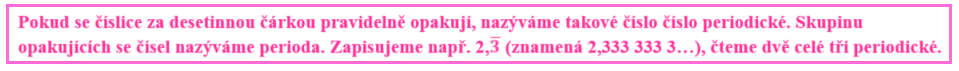 PŘÍKLADYSeřaď desetinná čísla vzestupně (od nejmenšího po největší). Desetinná čísla stejné hodnoty zapiš pod sebe.0,013     0,13    0,019	  0,014      0,130      0,02	   0,2	0,19     0,01    0,0103Porovnej desetinná čísla. 2,05          2,53,18         3,1080,105         0,010 012,54         12,54026,1          26,10015,406          15,46100,01        100,009105,15        105,14935,04        34,0920,02         20,2Zaokrouhli desetinná čísla na řády uvedené v tabulce.Zapiš si správně pod sebe a vypočítej.18,4 + 24,61 =19,9 + 12,503 =26 + 13,51 =99,9 + 101,099 =12,6 − 2,9 =15 − 5,6 =44,56 − 15 = 68,9 − 12,18 = Doplň tabulky násobení a dělení.Vypočítej. 3,6 · 150,16· 3,69,09· 2,4    20          · 0,1918,5 : 5 = 0,36 : 1,2 = 24 : 96 = 100,01 : 2,5 = Vyděl na dvě desetinná místa a proveď zkoušku.48,9 : 0,7 =  ZPESTŘUJÍCÍ ÚLOHA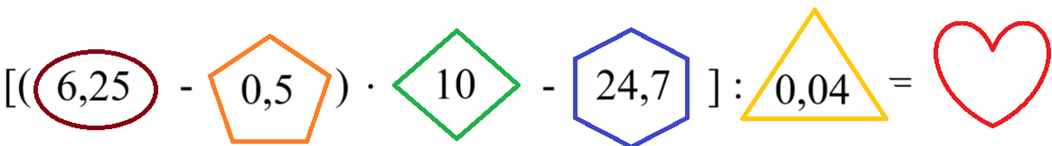 ZÁVĚREČNÁ SEBEREFLEXEZamysli se a odpověz na otázky:Ve které matematické operaci s desetinnými čísly jsem si jist sám/sama sebou?Která matematická operace mi ještě činí potíže?Co nového mi práce přinesla?Co bych sám/sama sobě doporučil/a v kapitole Desetinná čísla pro svůj další přínos?ŘEŠENÍSeřaď desetinná čísla vzestupně (od nejmenšího po největší). Desetinná čísla stejné hodnoty zapiš pod sebe.0,0130     0,1300    0,0190	  0,0140      0,1300      0,0200        0,2000       0,1900     0,0100    0,0103Tip: Porovnávat desetinná čísla můžeš také tak, že si za desetinnou část napíšeš tolik nul, aby všechna čísla měla stejný počet desetinných míst. Pak lze porovnávat „od oka“, kdy na první pohled vidíš, které desetinné číslo je větší (menší).Výsledek:0,01	   0,0103  	  0,013	    0,014     0,019    0,02	0,13        0,19      0,2	              				                        0,130Porovnej desetinná čísla. 2,05    <    2,503,180    >   3,1080,105 0     >    0,010 012,540    =    12,54026,100    =    26,10015,406   <    15,460100,010    >    100,009105,150   <   105,14935,04   >   34,0920,02   <    20,20Zaokrouhli desetinná čísla na řády uvedené v tabulce.Zapiš si správně pod sebe a vypočítej.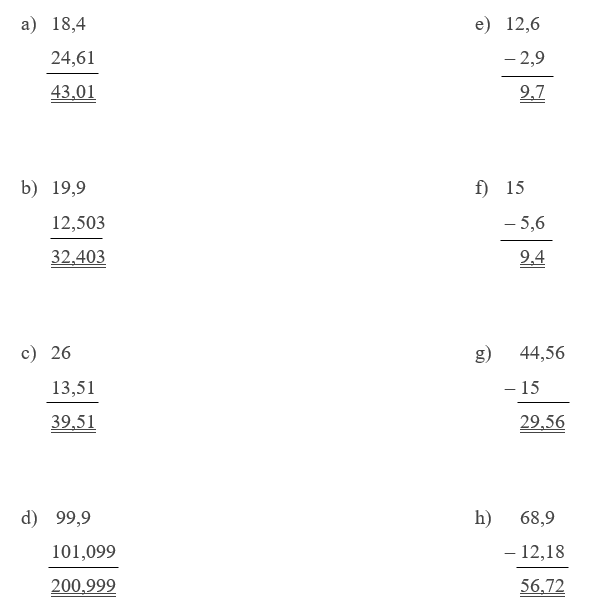 Doplň tabulky násobení a dělení.Vypočítej. 3,6 · 151803654,0 0,16· 3,6    96  480,576   9,09   · 2,4  3636181821,816     20· 0,19   180   20 3,8018,5 : 5 = 3,735  00,36 : 1,2 = 0,33,6 : 12 = 0,336  024 : 96 = 0,25240   480       0100,01 : 2,5 = 40,0041 000,1 : 25 = 40,004  00   01        10    100Vyděl na dvě desetinná místa se zbytkem a proveď zkoušku.48,9 : 0,7 = 69,85 (zbytek 0,005)		Zkouška: 69,85489 : 7 = 69,85 (zbytek 0,05)						    ·  0,7  69									    4,895 + 0,005 = 48,9    60     40        5ZPESTŘUJÍCÍ ÚLOHA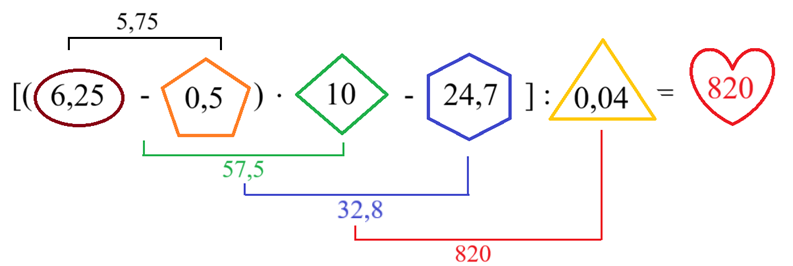 Autor: Kateřina Dreslerová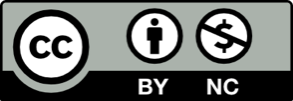 Toto dílo je licencováno pod licencí t Commons [CC BY-NC 4.0]. Licenční podmínky navštivte na adrese [https://creativecommons.org/choose/?lang=cs]Zaokrouhli na:desetinysetinytisíciny26,043215,256819,9930,01530,0998100,0099Vynásob:101001 0003,240,0580,0013,5Vynásob:0,10,010,0019,9929,0215049,1Vyděl:101001 00015,6999,918300,01Vyděl:0,10,010,0011 0002688,90,05Zaokrouhli na:desetinysetinytisíciny26,04322626,0426,04315,256815,315,2615,25719,9932019,9919,9930,015300,020,0150,09980,10,10,1100,0099100100,01100,01Vynásob:101001 0003,2432,43243 2400,0580,585,8580,0010,010,113,5353503 500Vynásob:0,10,010,0019,990,9990,099 90,009 9929,022,9020,290 20,029 02150151,50,1549,14,910,4910,049 1Vyděl:101001 00015,61,560,1560,015 6999,999,999,9990,9999181,80,180,018300,0130,0013,00010,30001Vyděl:0,10,010,0011 00010 000100 0001 000 000262602 60026 00088,98898 89088 9000,050,5550